  Volunteer Driver – insurance advice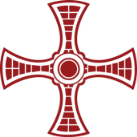 In the vast majority of cases your insurance company will not charge an additional insurance premium for your volunteering work.What follows is a suggested series of questions.  Only you can decide if the questions are appropriate to your own personal circumstances.When you contact your insurance company please have your policy number to hand.Suggested question.YESAsk your insurance company to confirm your cover in writing.CLOSEWhen you contact your insurance company please have your policy number to hand.Does my insurance policy cover me as a volunteer driver?YESAsk your insurance company to confirm your cover in writing.CLOSENO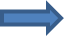 NOYour insurance company may offer some other type of cover for volunteering.Suggested question.Your insurance company may offer some other type of cover for volunteering.Can you provide me with cover for my church volunteering?YESYESIf your insurance company offers personal business insurance.Suggested question.NOAsk your insurance company to confirm your cover in writing.CLOSEIf your insurance company offers personal business insurance.Will it cost me any more?NOAsk your insurance company to confirm your cover in writing.CLOSEYESYESTell your insurance company the extent of your volunteering in a typical week. e.g. 2 hrs.Tell them that other insurance companies don’t charge.Suggested question.NOAsk your insurance company to confirm your cover in writing.CLOSETell your insurance company the extent of your volunteering in a typical week. e.g. 2 hrs.Tell them that other insurance companies don’t charge.Will it cost me any more?NOAsk your insurance company to confirm your cover in writing.CLOSEYESYESIt should not cost you any more than £20 per year.Suggested action.THENAsk your insurance company to confirm your cover in writing and obtain a receipt.CLOSEIt should not cost you any more than £20 per year.Pay the extra premium.THENAsk your insurance company to confirm your cover in writing and obtain a receipt.CLOSE THEN THENYou may wish to claim the extra motor insurance premium from your church finance committee.The committee can then claim the monies back from the Diocesan Finance Department.You may wish to claim the extra motor insurance premium from your church finance committee.The committee can then claim the monies back from the Diocesan Finance Department.You may wish to claim the extra motor insurance premium from your church finance committee.The committee can then claim the monies back from the Diocesan Finance Department.You may wish to claim the extra motor insurance premium from your church finance committee.The committee can then claim the monies back from the Diocesan Finance Department.You may wish to claim the extra motor insurance premium from your church finance committee.The committee can then claim the monies back from the Diocesan Finance Department.